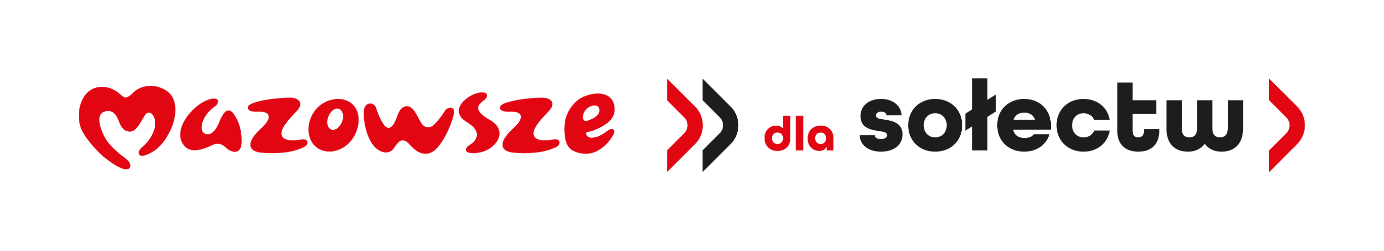 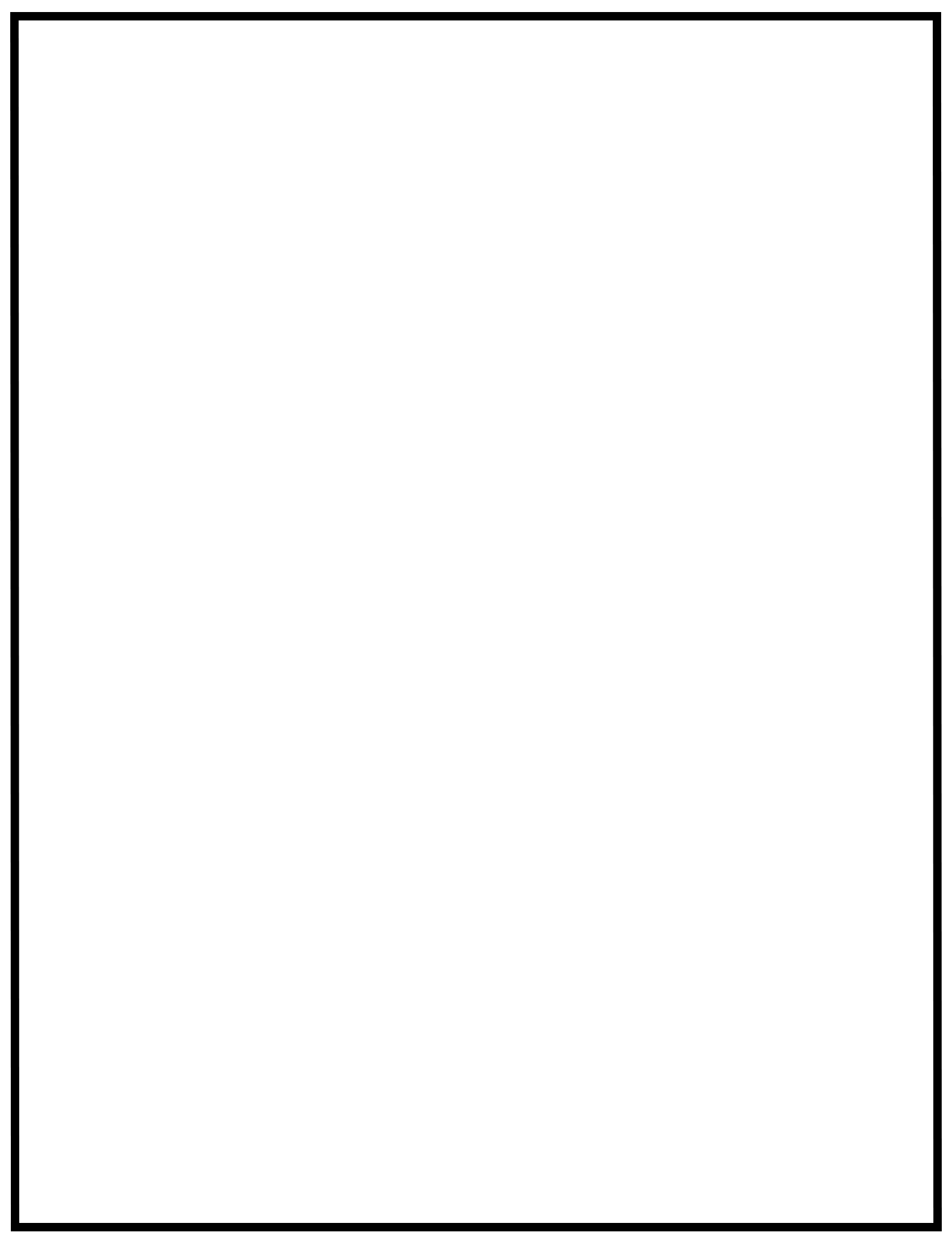 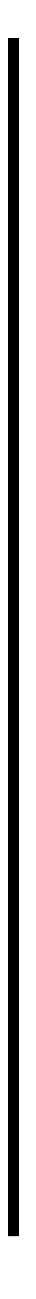 Zadanie „Modernizacja oświetlenia ulicznego w miejscowości Nowa Wieś-Śladów”współfinansowano ze środkówSamorządu Województwa Mazowieckiego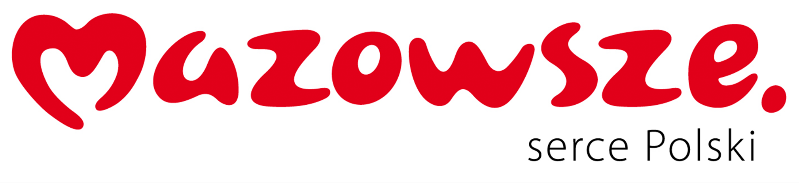 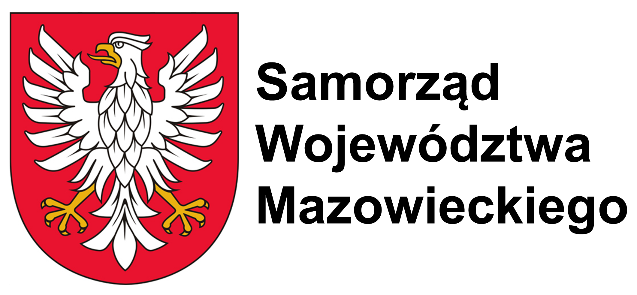 